Calcul littéralDistributivité et identités remarquables Propriété - Distributivité Pour tous nombres réels  et  on a :  Pour tous nombres réels  et  on a : RemarquesCette dernière la règle s’appelle ………………………………………….ExemplesPropriété - Identités remarquables Pour tous nombres réels  et , on a : Remarques Dans le sens , les identités remarquables permettent de ……………………………………. Dans le sens , les identités remarquables permettent de ……………………………………. Démonstration……..Exemples① Pour développer :  d'après la 2ème identité remarquable.② Pour factoriser :  en remplaçant  par et  par ….dans l'égalité . Exercices résolus 1 et 2 page 101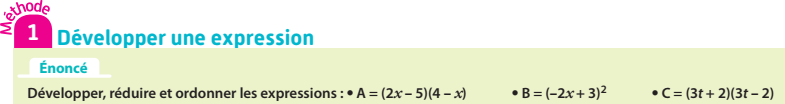 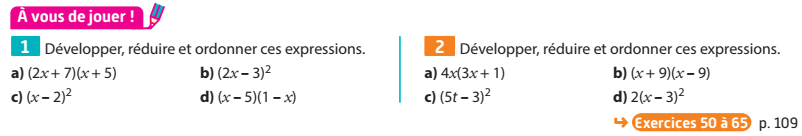 Résolution d’équation produit nul Propriété - Règle du produit nulUn produit de facteurs est nul si et seulement si ………………………………………………... Exemple On souhaite résoudre dans  l'équation .  si et seulement si ……………………………………………... C'est-à-dire :  ou   ou   ou  . Donc  Exercice résolu 3 page 103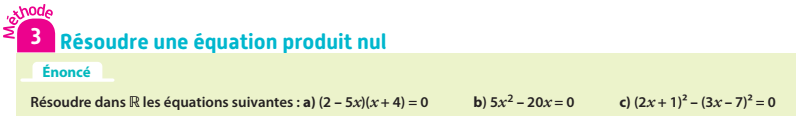 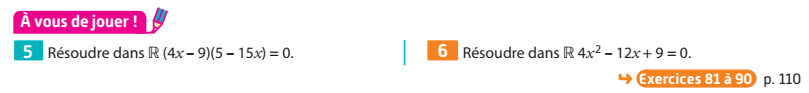 Propriété - Résolution de l'équation  On considère l'équation  avec appartenant à . Si , l'équation  …………………………………….. Si , l'équation   ……………………………………..Si , l'équation   ……………………………………..Démonstration…………………………………….. Exemples ① ② Pour résoudre dans  l'équation , on utilise ……………………………………..……………………………………..……………………………………..……………………………………..……………………………………..……………………………………..……………………………………..……………………………………..……………………………………..RemarqueOn peut aussi utiliser une factorisation pour résoudre ce type d'équations.Calcul littéral en écriture fractionnaireRemarqueLa division par 0 n’existant pas, une expression littérale fractionnaire ne peut pas être calculée en prenant pour x une valeur qui annulerait le dénominateur.Définition - Valeurs interdites
Les valeurs …………………………………….. d’une écriture fractionnaire sont appelées ……………….Règle - Écriture fractionnaire Les règles de calcul habituelles des quotients comme la mise au même dénominateur peuvent être utilisées pour transformer des expressions fractionnaires si le(s) dénominateur(s) présent(s) dans l'expression est (sont) non nul(s). ExempleOn donne 2 est une valeur interdite pour On peut maintenant simplifier l’écriture de Exercice résolu 4 page 103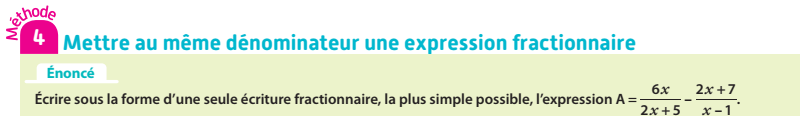 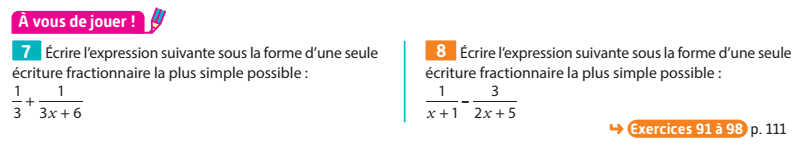 Résolution d’équation quotientPropriété - Quotient nulUn quotient est nul si et seulement si …………………………………………………………………………. Exemple On cherche à résoudre l’équation .Déterminons tout d'abord …………………………………………………………………………Pour cela, on résout …………………………………………………………………………. La valeur interdite est 2…..: le dénominateur ne s'annule pas si  ………………………………………………………………………………………………………………Comme  n'est pas ……………………………………, c'est la solution de l'équation Remarques Dans le cas d'une équation mettant en jeu plusieurs fractions, une mise au même dénominateur peut être utilisée pour obtenir une équation quotient-nul équivalente. Une équation du type  où , et  sont des nombres ou expressions avec  est équivalente à  avec  et  différents de .Cela permet parfois de réécrire l'équation sous condition de valeurs interdites. ExempleOn cherche à résoudre :  Exercice résolu 5 page 105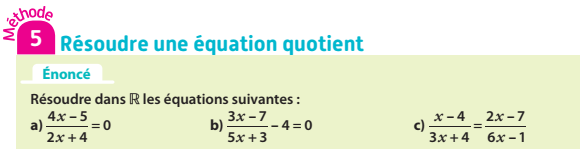 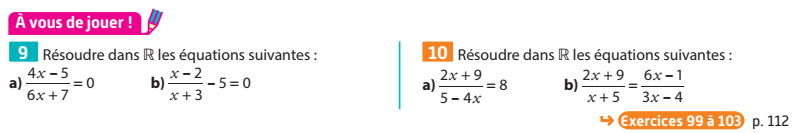 Exercices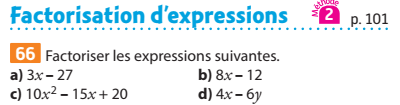 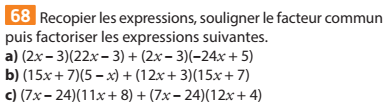 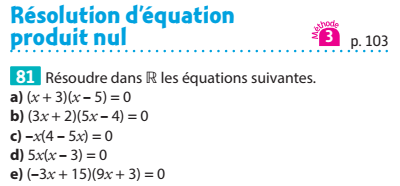 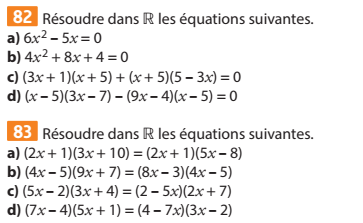 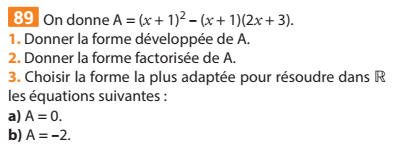 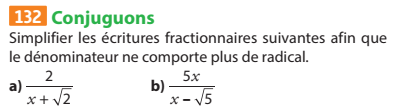 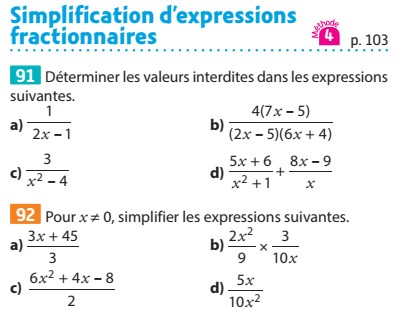 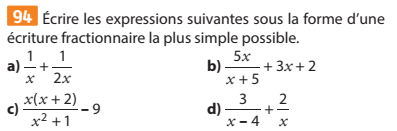 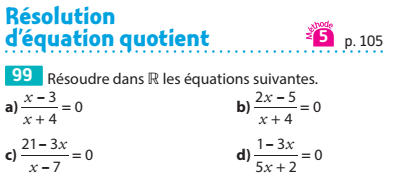 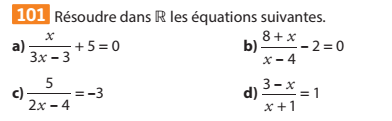 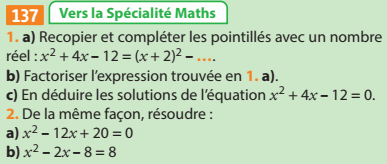 